Youth 2                    March 2015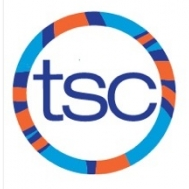 SUNDAYMONDAYTUESDAYWEDNESDAYTHURSDAYFRIDAYSATURDAY1236:00-7:30pmCentral Tech 46:00-7:30pm Jarvis566:00-7:30pmCentral Tech 79:00-11:00am Harbord 8CENTRAL REGIONS(Qualifiers)9106:00-7:30pmCentral Tech (Amanda)116:00-7:30pm Harbord (Ashley)  12136:00-7:30pmCentral Tech (Liana)14March Break OFF1516March Break OFF17March Break OFF18March Break OFF 19March Break OFF20March Break OFF21March Break OFF2223246:00-7:30pmCentral Tech 256:00-7:30pm Jarvis 26276:00-7:30pmCentral Tech 289:00-11:00am Harbord2930316:00-7:30pmCentral Tech 